4th and 5th Class work- Week beginning 8th June 2020Hi 4th and 5th class!I hope you are all keeping well.Below are your suggested work activities for this week. Please remember to only do what you can and set aside some time for exercise and relaxation. This week is Sports Week, so take some time to practice your School Sports Day activities. Continue to login to your Seesaw account also for extra activities this week.*Please note also- Mrs O Connell will be in touch with her children individually this week via email*Thank you all for the continued effort.Take care Mrs ConaghanEnglishEnglish in Practice –pgs 38 and 39.Spellings for 4th and 5th class (sports related)Record the meaning of any words you don’t understand.Monday- 1. athletics 2. competitionTuesday – 3. spectator 4. challengeWednesday- 5. equipment 6. canoeingThursday- 7. badminton 8. aerobicsFriday- 9. equestrian 10. championProcedural writing continued (writing instructions)Your procedural writing task for this week (for all groups): Write instructions on how to prepare for Sports Day. In your procedural writing, include the title, equipment needed for e.g sack, potato, spoon, water, runners etc and the method/ instructions to follow. You can use the template below.Continue to set aside some reading time  each day.https://www.oxfordowl.co.uk/MathsMaster your Maths- Complete Mon, Tues, Wed, Thurs of the next week on pgs  48 and 49Planet Maths-  Mental Maths activities and revision4th class Planet Maths- pages 126, 127 and 1505th class Planet Maths – pages 26, 27 and 52(Please do only what you are comfortable with and try some sums from every mental maths activity if you can). Division tables- Please revise your 6÷ and 7÷ division tables. Practice counting up and down on the 100 square in 4s and 5s.Log on to FolensOnline and the planet Maths resources for some maths games and revision.  https://www.folensonline.ie/home/library/programmes/planet-maths4/resources/GaeilgeSpellings revision for this week- Ag obairMonday- 1. banaltra (nurse) 2. gruagaire (hairdresser)Tuesday – 3. garda (police) 4. feirmeoir (farmer)Wednesday – 5. sagart (priest) 6. píolóta (pilot)Thursday - 7. siopadóir (shopkeeper) 8. múinteoir (teacher)Friday –9. saighdiúir (soldier) 10. fear an phoist (postman)4th and 5th class: ‘Leigh sa Bhaile leabhar D’- Read pgs 7, 8, 10 and 11 (An Siopa Leabhar, ag cur síos ar an aimsir, La Baiste agus Craobh Ghinealaigh )   Green reading group- Please search for ‘Leigh Sa Bhaile leabhar C’ and access the online book. Read pages 7, 8 and 10 (Bróga Nua, Is Páiste Beag Mise agus An Bhfuil caitheamh Aimsire Agat) and answer the questions orally at the bottom with an adult.(In order to access the book please login to the CJFallon website. Search for the book ‘Leigh sa Bhaile leabhar D/C ‘and Click on the online book)     https://my.cjfallon.ie/dashboard/student-resources  Activity sheet below (Mise agus Mo Dhomhan)– Tarraing agus dathaigh (draw and colour)PEThis week is Sports Week so make sure to practice your school sports events– sprinting, long distance running, the long jump, the throw, egg and spoon race, 3- legged race, wheel barrow race, sack race.SPHE- Water SafetyWater Safety lesson below- Click on the click below https://static1.squarespace.com/static/593f9c096b8f5b6f0ab3cade/t/5e2ec7c2ff2cf27efbe18aec/1580124111131/PAWS+3+ENGLISH+WEB.pdfBelow are some water safety activities to complete. Please click on the link below and complete http://paws.edco.ie/third-and-fourth-classes/ARTMake a Water Safety poster on A4/ A3 paper including some important points from Teachpaws.ie above and create your own water safety slogan.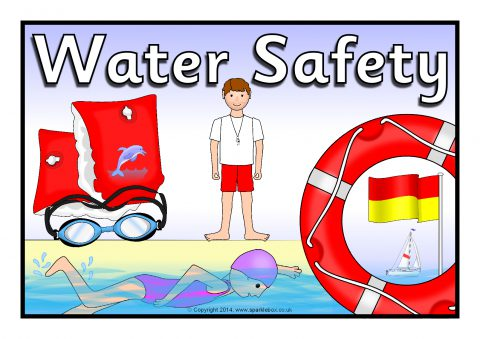 SESEScienceBelow are some Dublin Zoo fun activities, web cams and virtual tours. Click on the link below .https://www.dublinzoo.ie/news/dublinzoofun/HistoryIrish myths and legends activity. Read and then answer the questions. Click on the link below for the activity.https://www.anpost.ie/NR/rdonlyres/8D649C45-5521-4799-B8DE-387F1262BC14/9580/IrishMythsandLedgends.pdfExtra activity- Choose another Irish myth or legend and draw your own stamp for An PostPEContinue to keep active and take plenty of breaks throughout the day to exerciseThe Body Coach- Joe Wicks on YoutubeMovement breaks on youtubeCreate your own obstacle course outdoors and complete it as many times as you can. Get some family members to join in.Practice some school sports activities – sprinting, long distance, long jump, the throw, egg and spoon race, 3- legged race, wheel barrow race, sack race.